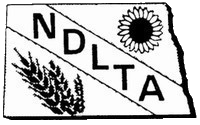 2018 NDLTA Convention Registration FormSeptember 13, 14 and 15, 2018Hankinson, North DakotaPlease complete this form and return it:By mail:	FM Title Company101 8th Street SouthFargo, ND 58103ATTN:  Mali YahnkeBy email:	mali@fmtitlecompany.comBy fax:		701-893-1003IMPORTANT DATE:  Registration due by August 24, 2018Convention RegistrationOrganization/Company Name:	________________________________________________County:		____________________________________________________________Registrants (please print):	________________________________________________________________________________________________________________________________________________________________________________________________________________________________________________________________________________________________Mailing address:	____________________________________________________________Phone:	________________________	Email:	____________________________________REGISTRATION FEE:Fee includes all education sessions, Thursday night social, dinner and entertainment, Friday breakfast, lunch, social, banquet, entertainment, and Saturday morning breakfast.$275.00 per member$300.00 per non-memberMember’s Spouse/Guest (MEALS ONLY)Thursday dinner ONLY:	$45.00Name of attendee(s):		______________________________________________________Friday banquet ONLY:	$55.00Name of attendee(s):		______________________________________________________  TOTAL REGISTRATION INCLUDED: 	$ __________Choose ONE Friday afternoon activity GOLF OR WINERYGOLF REGISTRATIONFriday, September 14th	Meet at Dakota Winds Golf Course, 16849 102nd St SE, Hankinson, ND 58041(Very close to the Hotel; Walking Distance)11:30 am for lunch				12:00 pm startGolfer name(s):	________________________________________________________________________________________________________________________________________________________________________________________________________________________Cost per golfer:	$100.00			Price includes green fees, cart and lunchTOTAL FOR GOLF INCLUDED:		$ __________WINERY REGISTRATION Friday, September 14th	Meet ARENA FLOOR (same area as the rest of the convention)11:30 am Departure to With the Wind Vineyard & Winery10722 Lake Rd, Rosholt, SD 57260 (20 minutes from the hotel)Name(s):	________________________________________________________________________________________________________________________________________________________________________________________________________________________Cost per attendee:	$75.00			Price includes transportation to and from, wine tasting, and lunch.TOTAL FOR WINERY INCLUDED:		$ __________   	Please make check payable to NDLTA and send to the address in Fargo as noted above.  Please include a copy of this registration form with your check.  Thank you.No refunds for cancellation will be given unless notice is received prior to August 26th.ROOM RESERVATIONSDakota Magic Casino and Hotel16849 102ND ST SEHANKINSON, ND 58041701.634.3201THE BLOCK OF ROOMS WILL BE RELEASED AFTER SEPTEMBER 5, 2018.